Primary 3a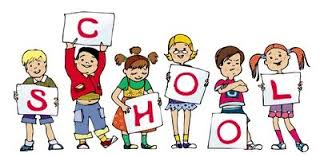 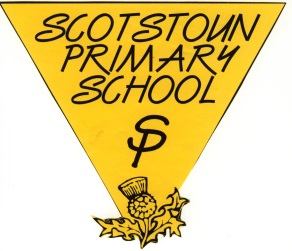 January  Newsletter 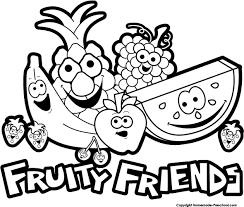 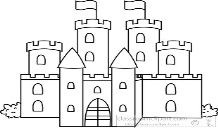 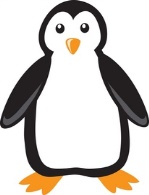 